Harpenden Colts FC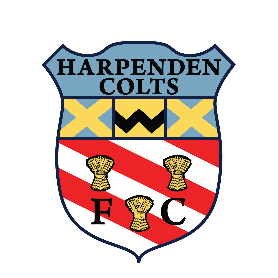 FA Charter StandardCommunity ClubFA Affiliation No. 2021/22: X-HER4202Request for Reimbursement of ExpensesUse this form only for reimbursement of the categories of expenditure shown.  For ‘Other agreed expenses’, approval must have been obtained in advance, before committing the Club to the expense.  Please email the Club Administrator at the email address below who will pass your request on to the Treasurer. Receipts or other evidence of expenditure must be attached.Completed forms should be sent to the Club Administrator at: finance@harpendencolts.comPlease note that the Club will not generally pay for the cost of alternative training venues when regular training is cancelled due to weather/pitch conditionsNameBank A/C number & sort code 
(Only if this is your first claim or your bank details have changed)Account no:Sort code:Note: If your bank details have changed from the last time you made a claim, please make this clear on the form. Account no:Sort code:Note: If your bank details have changed from the last time you made a claim, please make this clear on the form. Account no:Sort code:Note: If your bank details have changed from the last time you made a claim, please make this clear on the form. Account no:Sort code:Note: If your bank details have changed from the last time you made a claim, please make this clear on the form. Year Group & 
Name of Squad / RoleDateExpenses claimedExpenses claimedExpenses claimedExpenses claimedAmountReferee feesPlease state match date, opponent and name of referee and attach receipts if obtained. Please state match date, opponent and name of referee and attach receipts if obtained. Please state match date, opponent and name of referee and attach receipts if obtained. SubtotalSubtotalSubtotalSubtotalAgreed training costs Please attach your course booking confirmation to your email along with this form. Please state course name (e.g. Emergency Aid/Safeguarding/ICF/Lvl 1), course start date and cost.Please state course name (e.g. Emergency Aid/Safeguarding/ICF/Lvl 1), course start date and cost.Please state course name (e.g. Emergency Aid/Safeguarding/ICF/Lvl 1), course start date and cost.SubtotalSubtotalSubtotalSubtotalOther agreed expensesSee above – prior approval must have been obtained from the TreasurerPlease give details and attach receipts/evidence of expensePlease give details and attach receipts/evidence of expensePlease give details and attach receipts/evidence of expenseTotal of claim Total of claim Total of claim Total of claim £